Fed ChallengeJudges’ InstructionsScore SheetScoring RubricTeams will have a maximum of 15 minutes to present. The timekeeper will signal the team when two minutes remain and when the team must finish.The team may now begin its presentation, which should consist of the following elements:an analysis of current economic conditions (as of the day of the competition); these conditions may include broad macroeconomic conditions as well as, conditions experienced in different geographic areas, urban/rural areas, or different demographic and socioeconomic groups (e.g., racial and ethnic groups, age groups), borrowers and savers, etc.a forecast of near term economic and financial conditions relevant to the formulation of monetary policy.a discussion of significant risks to the economy that should receive special attention in formulating monetary policy; these risks may include the possible effects (positive or negative) of monetary policies on different segments of the population.a monetary policy recommendation, encompassing both traditional tools and newer approaches as warranted. Presenters should give supporting reasons for their recommendation.Judges’ questions will follow for a maximum of 5 minutes. The question period is an opportunity to determine the extent to which students are knowledgeable about the Fed, monetary policy, and the information in their presentation. Judge should give a score between 1(lowest) and 10 (highest), in each of the five categories on the score sheet (see p. 4). The judge will consult the scoring grid (see p. 3) for guidance in awarding points in specific categories.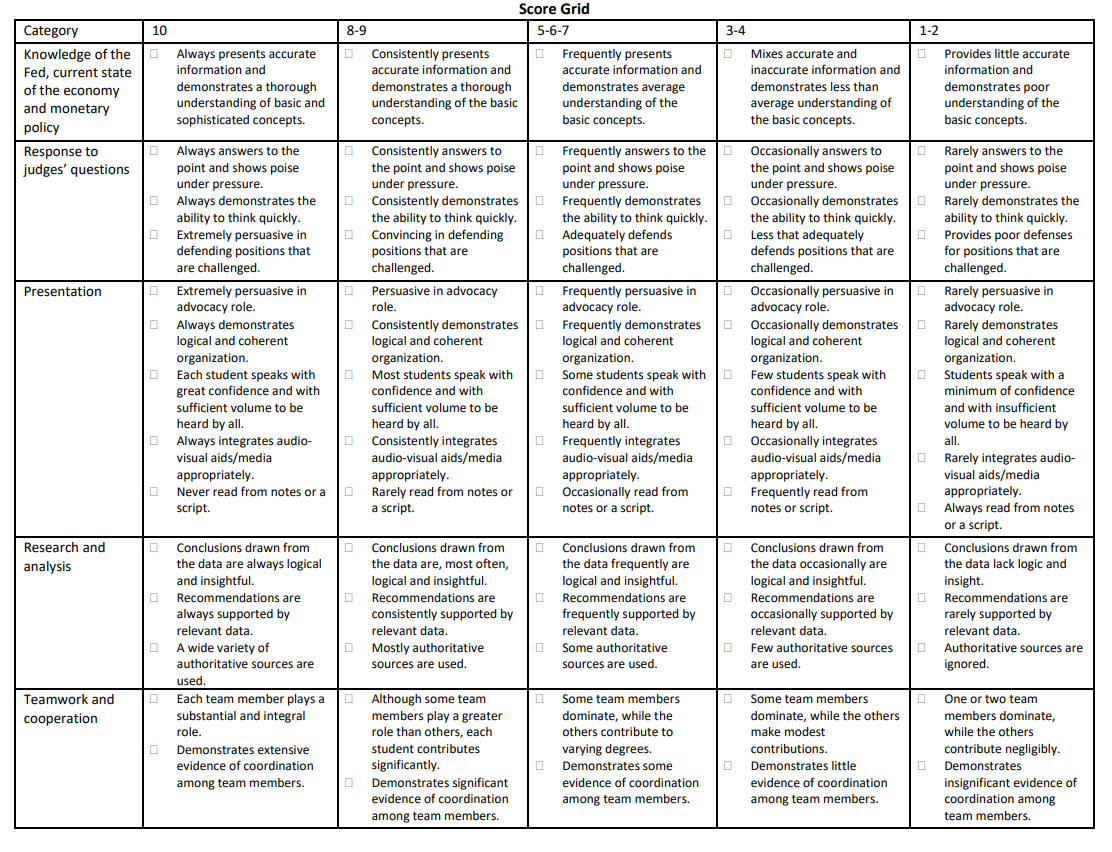 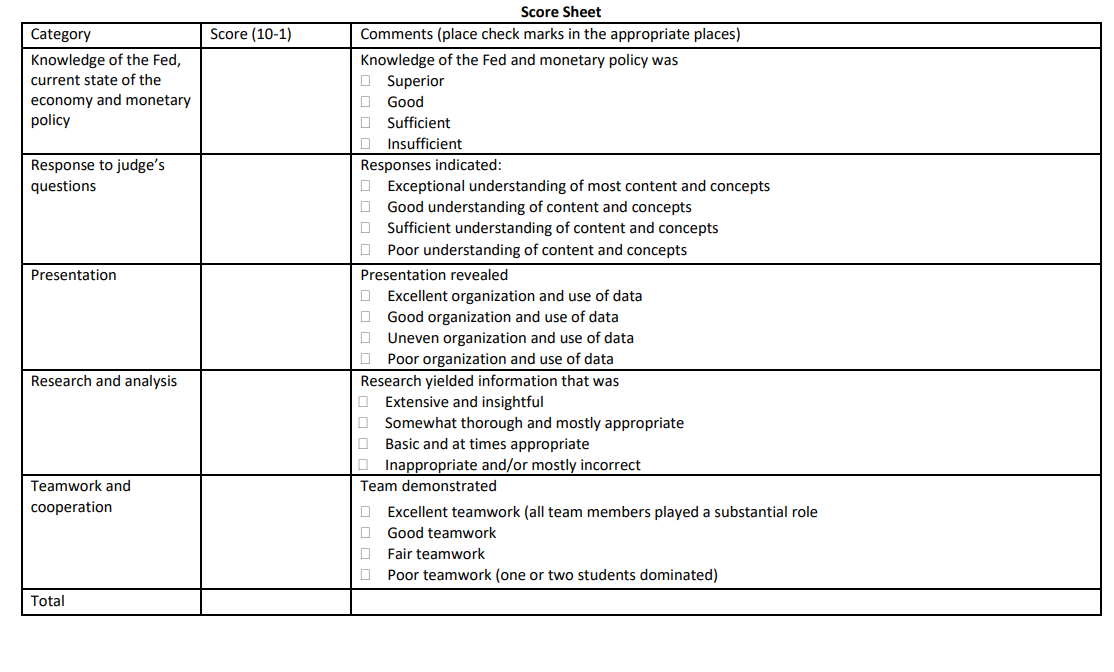 